Zeměpisná exkurze po České republice2.D - 23. – 24. května 2016 (po – út) 2.E – 26. – 27. května 2016 (čt – pá)Program:  Po - 23. května 2016 exkurze - Hyundai Motor Czech s.r.o.opevnění Starý Jičín – procházka na zříceninu hraduopuštěný lom u Hranic na Moravě Út - 24. května 2016 Celodenní autobusové exkurze – Moravský kras od severu k jihu. Čt - 26. května 2016 exkurze - ŠKODA VAGONKA a.s.opevnění Starý Jičín – procházka na zříceninu hraduvápencový lom Kotouč u Štramberku Pá - 27. května 2016 Celodenní autobusové exkurze – Moravský kras od severu k jihu. Informace k celodenní exkurzi po Moravském krase - (Porovnáme severní a střední část krasu z hlediska geologie a geomorfologie, vegetace, historie osídlení, vlivu hospodaření a turismu na životní prostředí).Změna programu dle aktuálních podmínek vyhrazena.  Exkurze po České republice je součástí Školního vzdělávacího programu (součástí výuky zeměpisu).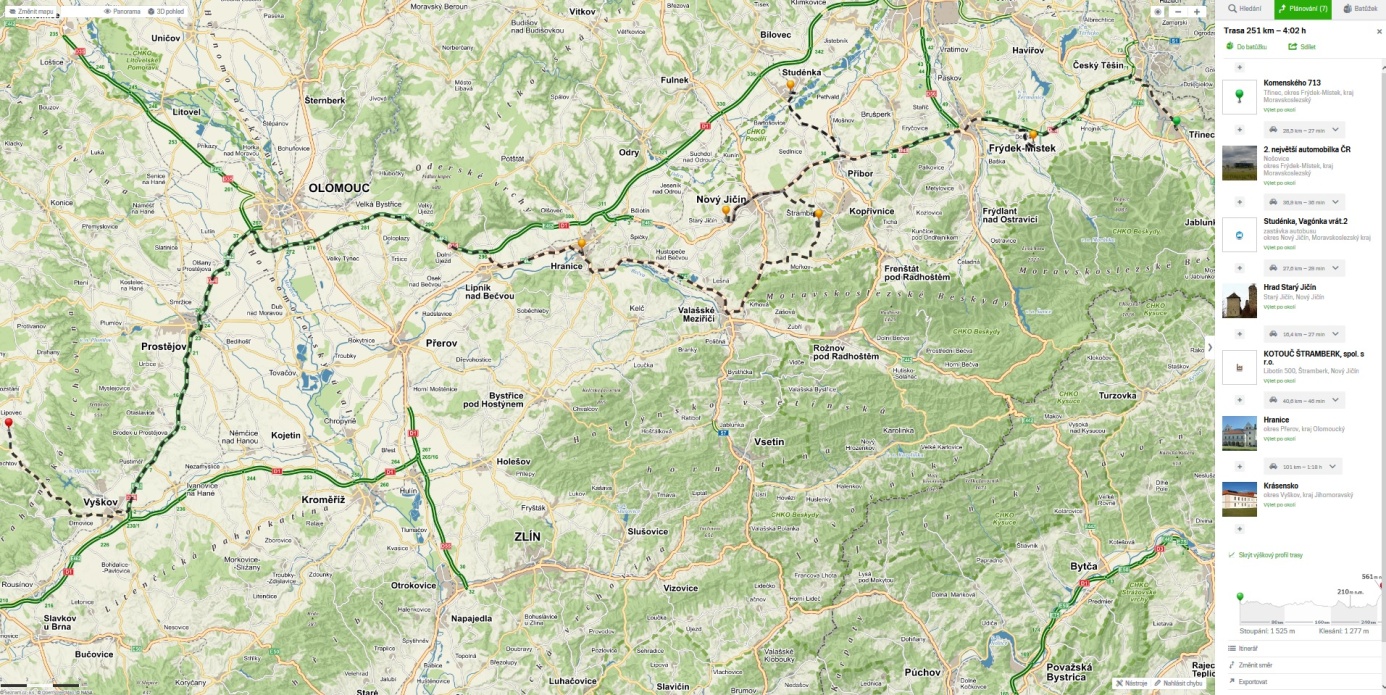 Výstup: 1. Písemné zpracování zvolených lokalit (mapy, fyzickogeografická a socioekonomická charakteristika regionů) v aplikaci One Note.2. Komentáře zvolených lokalit v průběhu exkurze.3. Pracovní listy.4. Žáci, kteří se nezúčastní exkurze:se podílejí na zpracování zvolených tématvypracují odlišný pracovní list o exkurzize zpracované tématiky budou ústně zkoušeniFinanční náklady:Doprava: VeGe bus s.r.o. Cena: 600 Kč při počtu 30 žáků (přesná cena dle počtu žáků)Vstupné: zřícenina hradu Starý Jíčín: 10 Kč Ubytování: Lipka – Školské zařízení pro environmentální vzdělávání: 185 Kč podrobnosti najdete ZDEPolopenze: 90 Kč Moravský kras: program (7 hodin – podrobnosti v odkaze ZDE): 100 Kč Cena celkem: 1000 - 1100 Kč Důležité odkazyUbytování a pořadatel exkurze po Moravském krase: LIPKA – Školské zařízení pro environmentální výchovu - http://www.lipka.cz/rychta?idm=21Dopravce: VeGe bus s.r.o. - http://www.vegebus.cz/ Automobilka Hyunday: http://www.hyundai.cz/ Vagónka Studénka: http://www.vagonka.cz/index.asp?ids=1 Zřícenina hradu Starý Jíčín:  http://www.hradstaryjicin.cz/ Vápencový lom Kotouč: http://www.kotouc.cz/ 